BACKGROUND: Digital Banks established account closure procedures due to the client’s ability to close their account whenever they see fit. The client can contact the bank if they wish to close their account(s) through the following channels; online banking portal, email, or phone. Clients close their accounts, for example, for the following reasons: poor customer service, moving out of the country, consolidating, tech-savvy, better rates, or bank rules related. PURPOSE: This procedure outlines guidance for the Customer Success (CX) team to assist the client with their close-out requests received directly through the online banking portal (referred to as both OLB and Web Admin, which can be used interchangeably), email, or phone. The CX Team will use HubSpot to track and document the client’s close-out requests. The bank’s responsibility is to ensure the client’s request is completed promptly.RESPONSIBILITY: The CX team in contact with a client’s close-out requests is responsible for recording, acting upon, and communicating with the client once their request is completed through the CX channels (i.e., email, online banking, phone). A HubSpot ticket on the client’s contact record captures the initial contact, progress, and completion of the request. The CX team members are responsible for the following:Report all close-out requests accurately using HubSpot (H.S.) ticketsForward the H.S. ticket to DBO-Closeout Pipeline for completion Prevent a complaint from the client for not completing their request or responding to their requestDigital Bank Operations (DBO) team is responsible for promptly completing close-out tickets. DBO is responsible for communicating with the CX team if further information is needed. DBO communicates with the client once the account has been closed.CX BUSINESS RULES:READ ENTIRE client’s message or existing Hubspot ticketUnderstand what the client is requestingUnderstand what’s going on in the existing ticket Reach out to your Supervisor if you need clarificationVerify account status in Horizon XE before replying to the client’s requestVerify how the account was opened (each type has different procedures) Branch – Astoria location (permanently closed)OAC (old Mantl) – certain members of the DBO have access to this application MANTLMANTL Max Savings Priorities for account closures MEDIUM – waiting on the client to provide documents HIGH – sending HubSpot ticket to DBO The client must provide an account number for receiving close-out funds Quontic to Quontic Internal Transfer Originating funding account – Verify this on MANTL Different bank institution The client must provide the following information if sending the funds to a different bank institutionColor Copy of government-issued I.D. Copy of bank statementAccount type Account numberBanks routing number Closed interest-bearing accounts: (Money Market, High Yield Savings Account, High-Interest Checking, and Certificate of Deposit)If the account is closed before interest is credited, the accrued interest may be forfeited for that accounts statement cycleInterest is credited on the 10th of every month If the 10th lands on the weekend, the interest will be credited the business day beforeCX must include the last four digits of the account in the HubSpot titleCX must include how many accounts are being closed in the account title if there are more than two Voluntary Account ClosureAll Voluntary account closures require the client to provide a written request with close out option Inbound/Outbound Balance Account Closure Call CX must send the client an email or secure message with the corresponding close-out email template CX must receive a written confirmation to proceed with the close-out request  Account Closure Zero Balance CX must send the client an email or secure message with the corresponding close-out email template CX must receive a written confirmation to proceed with the close-out request CX must ensure there are no pending transactions on the account Account Closure less than 90 days/ more than $301+CX must ask for a Color Copy of a government-issued I.D. for all close-out options  Account Closure more than 90 days/ any balance CX must provide the client with all close-out options Early Account Closure Certificate of Deposit CX must receive written confirmation of the penalty fee from the clientThe penalty on a Certificate of Deposit account is calculated<12 months: the penalty will equal the interest for the entire length of the stated term12 – 23 months: the penalty equals one-year interest 24+ months: the penalty equals two years of interestThe client may ask as a one-time courtesy to waive the early penalty feeEscalate to the V.P./Customer Success Certificate of Deposit Account ClosureIf the client’s account were NOT closed during the Grace period, DBO would waive the penalty due to their error The client can request to change the term of the CD at maturity – no need to close the account Send HubSpot ticket to DBO-General to complete the requestBitcoin Checking Account Closure DBO will redeem Bitcoin Rewards before closing the accountThe rewards will post to the account within 2-3 business daysThe account will be closed after the credit is posted Dormant Status Account Closure The account can NOT be in a dormant status before closing See Dormant SOP for procedures Duplicate/Wrong Account Closure  The client must contact the originating funding bank to place a stop paymentThe client can also ask the bank to do an R11 – recall the funds If the client is unable to place a stop payment or recall the funds, the client will have to wait the five business day hold and then proceed with the account closure option CX must follow close-out timeframe rules DBO could change the term of the CD if the wrong term were opened within the 1st business day of account openingInvoluntary Account ClosureThe client does NOT receive an email or letter when the account is closed involuntary for the following reasonsZero Balance or Charge-OffAll BSA and Fraud Closure Requests are sent directly to the DBO team through HubSpot The client does receive an email or letter from the DBO team when the account closure is requested by:Bank Secrecy Act (BSA) or Fraud DepartmentZero Balance Account ClosureThe system will automatically close the clients account if the balance is zero and it has been over 90 days The client can request to re-open the account Send HubSpot ticket to DBO for further assistance Charge-off Account Closure DBO will close the client’s account when the account has been negative for ten consecutive days The client can request to re-open the account Send the HubSpot ticket to DBO for further assistance  The client will need to submit an ACH to the closed account to off-set the negative balance A wire transfer or an external transfer is accepted  BSA/AML/OFAC Compliance Analyst Account Closure CX must read the entire ticket and understand what is allowed and not allowed to say to the client This department can close the clients for various reasons. For example: Suspicious fraudulent posted transactions or unable to verify transactionsDBO will receive a HubSpot ticket detailing why the account will be closed and by when it needs to be closed HubSpot ticket name example: 9.22 BSA Close Account for Client’s Name / Account Type #Account Number Fraud Account Closure CX must read the entire ticket and understand what is allowed and not allowed to say to the client This department can close the clients account for various reasons. For example: The owner found related to a fraudulent ring, or the funding deposit was returnedDBO will receive a HubSpot ticket detailing why the account will need to be closed HubSpot ticket name example: Fraud Account Closure Request – Client’s Name CLOSE-OUT RULES CHART: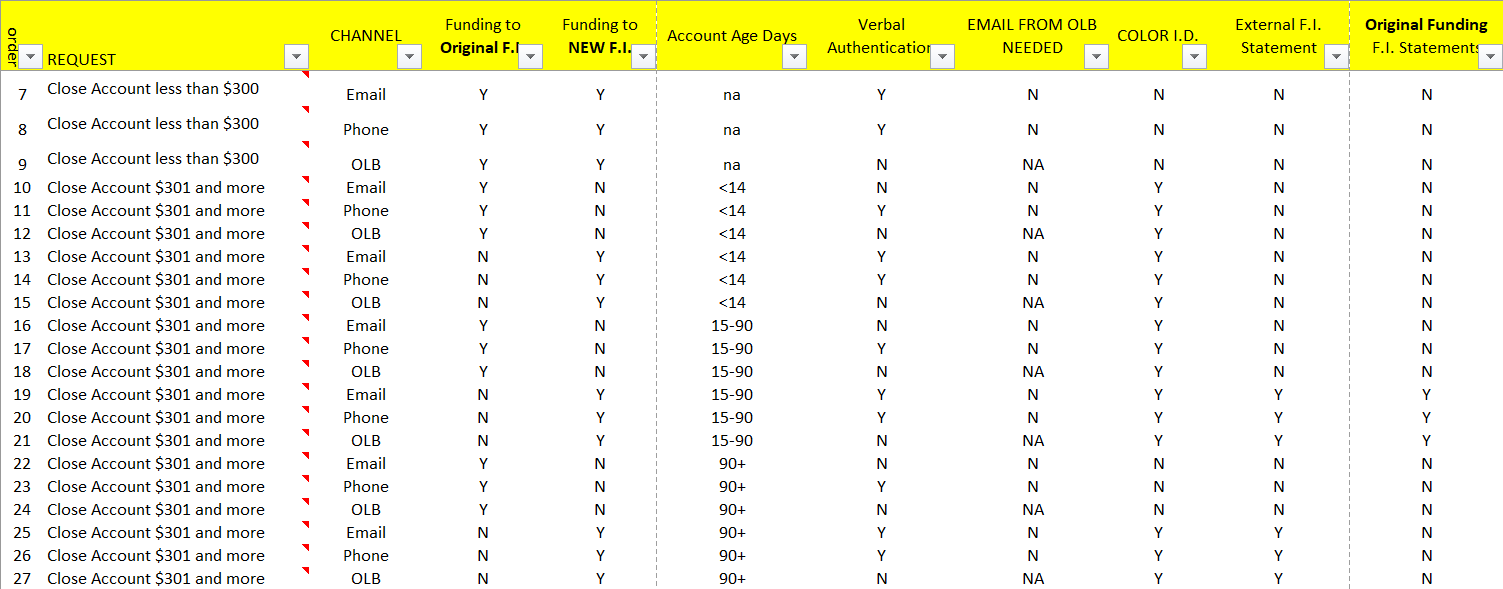 PROCEDURE: ACCOUNT CLOSURE: CHECKING AND SAVINGS ACCOUNT CLOSURE: CERTIFICATE OF DEPOSIT (CD)ACCOUNT CLOSURE – ZERO BALANCE CHARGE-OFF ACCOUNT CLOSUREEMAIL TEMPLATE:Account Closure – I.B. Balance Confirmation Needed Dear {{contact.first name }} {{contact.last name }},Thank you for speaking to me today. I understand you would like to close your account. If you wish to continue to close out your account, please confirm to this email, and depending on how you would like your funds returned, we need some information from you:Return funds to originating fund account: Please confirm the last four digits of the funding accountColor copy of your valid government-issued I.D. Return funds to a different account: a. Color copy of your valid government-issued I.D. b. copy of a bank statement (must have your name and account number)c. Bank routing numberI look forward to further assisting you with your banking needs. Thank you for being the best part of Quontic. Best regards, {{ticket.hubspot_owner_id }}​Account Closure – I.B. Zero Balance Confirmation Needed Dear {{contact.first name }} {{contact.last name }},Thank you for speaking to me today. I understand you would like to close your account. Please confirm to this email if you wish to continue closing your account.I look forward to further assisting you with your banking needs. Thank you for being the best part of Quontic. Best regards, {{ticket.hubspot_owner_id }}​Account Closure: Account less than 90 days/ more than $301+ Dear {{contact.first name }} {{contact.last name }},Thank you for contacting us regarding your account. I understand you would like to close your account. May I ask why?If you wish to continue to close out your account, depending on how you would like your funds returned, we need some information from you:Return funds to originating fund account: Please confirm the last four digits of the funding accountColor copy of your valid government-issued I.D. Return funds to a different account: a. Color copy of your valid government-issued I.D. b. copy of a bank statement (must have your name and account number)c. Bank routing number(Note if using Online Banking Secure Messaging: Please use the “choose file” to upload your file. One file per message; you will have to send a secure message for each requested copy.)I look forward to further assisting you with your banking needs. Thank you for being the best part of Quontic. Best regards, {{ticket.hubspot_owner_id }}​Account Closure: Account less than 90 days/ less than $300 Dear {{contact.first name }} {{contact.last name }},Thank you for contacting us regarding your account. I understand you would like to close your account. May I ask why?If you wish to continue to close out your account, depending on how you would like your funds returned, we need some information from you:Return funds to originating fund account: a. Please confirm the last four digits of the funding accountReturn funds to a different account: a. Color copy of your valid government-issued I.D. b. copy of a bank statement (must have your name and account number)c. Bank routing number(Note if using Online Banking Secure Messaging: Please use the “choose file” to upload your file. One file per message; you will have to send a secure message for each requested copy.)I look forward to further assisting you with your banking needs. Thank you for being the best part of Quontic. Best regards, {{ticket.hubspot_owner_id }}​Account Closure: Account over 90 days Dear {{contact.first name }} {{contact.last name }},Thank you for contacting us regarding your account. I understand you would like to close your account. May I ask why?If you wish to continue to close out your account, depending on how you would like your funds returned, we need some information from you:Return funds to originating fund account: a. Please confirm the last four digits of the funding accountReturn funds to a different account: a. Color copy of your valid government-issued I.D. b. copy of a bank statement (must have your name and account number)c. Bank routing number(Note if using Online Banking Secure Messaging: Please use the “choose file” to upload your file. One file per message; you will have to send a secure message for each requested copy.)We hate to lose you as a customer but understand that things happen. Once we understand where the funds should go and have the requested information, we can close your account as requested.Quontic Bank values your business, and I want to reassure you that you receive great products and services while banking with us. I look forward to further assisting you with your banking needs. Thank you for being the best part of Quontic. Best regards, {{ticket.hubspot_owner_id }}​Account Closure – Zero Balance Request Dear {{contact.first name }} {{contact.last name }},Thank you for contacting us regarding your account. I understand you would like to close your account. May I ask why?We hate to lose you as a customer but understand that things happen. You will receive an email confirmation once your request is completed. Quontic Bank values your business, and I want to reassure you that you receive great products and services while banking with us. Thank you for being the best part of Quontic. Best regards, {{ticket.hubspot_owner_id }}​Account Closure – CD Close-out w/ Rates Dear {{contact.first name }} {{contact.last name }},Thank you for contacting us regarding your CD account. We would love to keep you as a customer. Please see our newest CD Rates:INSERT RATE APY 6 MonthsINSERT RATE APY 1 YearINSERT RATE APY 2 YearsINSERT RATE APY 3 YearsINSERT RATE APY 5 YearsIf you wish to continue to close out your account, depending on how you would like your funds returned, we need some information from you:Return funds to originating fund account: a. Please confirm the last four digits of the funding accountReturn funds to a different account: a. Color copy of your valid government-issued I.D. b. copy of a bank statement (must have your name and account number)c. Bank routing number(Note if using Online Banking Secure Messaging: Please use the “choose file” to upload your file. One file per message; you will have to send a secure message for each requested copy.)We hate to lose you as a customer but understand that things happen. Once we understand where the funds should go and have the requested information, we can close your account as requested.Quontic Bank values your business, and I want to reassure you that you receive great products and services while banking with us. I look forward to further assisting you with your banking needs. Thank you for being the best part of Quontic. Best regards, {{ticket.hubspot_owner_id }}​	Account Closure: CD Early Close-out w/penaltyDear {{contact.first name }} {{contact.last name }},Thank you for contacting us regarding your CD account. We would love to keep you as a customer; please see our newest CD Rates:INSERT RATE APY 6 MonthsINSERT RATE APY 1 YearINSERT RATE APY 2 YearsINSERT RATE APY 3 YearsINSERT RATE APY 5 YearsIf you wish to continue closing your account, confirm you are willing to pay [Amount Inserted Here] an early withdrawal penalty fee. Depending on how you would like your funds returned, we need some information from you:Return funds to originating fund account: a. Please confirm the last four digits of the funding accountReturn funds to a different account: a. Color copy of your valid government-issued I.D. b. copy of a bank statement (must have your name and account number)c. Bank routing number(Note if using Online Banking Secure Messaging: Please use the “choose file” to upload your file. One file per message; you will have to send a secure message for each requested copy.)We hate to lose you as a customer but understand that things happen. Once we understand where the funds should go and have the requested information, we can close your account as requested.Quontic Bank values your business, and I want to reassure you that you receive excellent products and services while banking with us. I look forward to further assisting you with your banking needs. Thank you for being the best part of Quontic. Best regards, {{ticket.hubspot_owner_id }}​Account Closure – Originating Funding does not match Dear {{contact.first name }} {{contact.last name }},Thank you for contacting us. I understand you’ll like to close your account. May I ask why?Moreover, the last four digits of the account you provided do not match the originating funding account we have on file. Can you provide us with a copy of the following documents to complete your request:Color Copy of your I.D. Copy of the bank statement  Regards,{{ticket.hubspot_owner_id }}​Account Closure – Dormant Status Account Closure Dear {{contact.first name }} {{contact.last name }},Thank you for contacting us regarding your account. Your account is currently dormant due to no financial activity for an extended period. To continue with your close-out request, please complete the attached form and return it to us with how you would like your funds returned.These are the following options we have to return your funds:Return funds to originating fund account: a. Please confirm the last four digits of the funding accountReturn funds to a different account: a. Color copy of your valid government-issued I.D. b. copy of a bank statement (must have your name and account number)c. Bank routing number(Note if using Online Banking Secure Messaging: Please use the “choose file” to upload your file. One file per message; you will have to send a secure message for each requested copy.)We hate to lose you as a customer but understand that things happen. Once we understand where the funds should go and have the requested information, we can close your account as requested.Quontic Bank values your business, and I want to reassure you that you receive excellent products and services while banking with us. I look forward to further assisting you with your banking needs. Thank you for being the best part of Quontic. Best regards, {{ticket.hubspot_owner_id }}​Account Closure – Involuntary Account Closure Zero BalanceDear {{contact.first name }} {{contact.last name }},Thank you for contacting us regarding your account. Your account has been closed due to no financial activity for an extended period. Quontic Bank values your business, and I want to reassure you that you receive excellent products and services while banking with us. If you wish to continue banking with Quontic, use the link below to open a new accounthttps://www.quontic.com/banking/open-an-account/For any queries, you may reach us at customerservice@quonticbank.com.Thank you for being the best part of Quontic. Best regards, {{ ticket.hubspot_owner_id }}​Account Closure – Duplicate Account Closure Dear {{contact.first name }} {{contact.last name }},Thank you for contacting us regarding your account. Quontic is unable to close an account once it’s in process. I apologize for the inconvenience. These are the following options available to you:Contact the originating funding institution to place a stop payment. You will need the following information Quontic Bank The amount of the initial deposit Contact the originating funding institution and ask them to do an R-11; this will recall the initial deposit to your account. However, if your bank cannot assist you, there is a 5-business-day hold on the initial deposit for verification purposes. After the hold has been released, Quontic can close the account.  Depending on how you would like your funds returned, we need some information from you:Return funds to originating fund account: Please confirm the last four digits of the funding accountColor copy of your valid government-issued I.D. Return funds to a different account: Color copy of your valid government-issued I.D. Copy of a bank statement (must have your name and account number)Bank routing number(Note if using Online Banking Secure Messaging: Please use the “choose file” to upload your file. One file per message; you will have to send a secure message for each requested copy.)We hate to lose you as a customer but understand that things happen. Once we understand where the funds should go and have the requested information, we can close your account as requested.Quontic Bank values your business, and I want to reassure you that you receive excellent products and services while banking with us. I look forward to further assisting you with your banking needs. Thank you for being the best part of Quontic. Best regards, {{ticket.hubspot_owner_id }}​Account Closure – Bitcoin Checking Account ClosureDear {{contact.first name }} {{contact.last name }},Thank you for contacting us regarding your account. I understand you would like to close your Bitcoin account. May I ask why?Quontic will redeem your bitcoin rewards (if any) before we close your account. The bitcoin redemption process does take 2-3 business days. Once the credit is posted on your account, your close-out request will be processed. If you wish to continue to close out your account, depending on how you would like your funds returned, we need some information from you:Return funds to originating fund account: Please confirm the last four digits of the funding accountReturn funds to a different account: Color copy of your valid government-issued I.D.	 	  	copy of a bank statement (must have your name and account number)Bank routing number(Note if using Online Banking Secure Messaging: Please use the “choose file” to upload your file. One file per message; you will have to send a secure message for each requested copy.)I look forward to further assisting you with your banking needs. Thank you for being the best part of Quontic. Best regards, {{ticket.hubspot_owner_id }}​Account Closure – Charge-off  Account Closure Dear {{contact.first name }} {{contact.last name }},Thank you for contacting us regarding your account. Your Quontic Bank account was overdrawn for $Negative Balance on Insert Date Here. The account was closed after the tenth day of it being overdrawn. You can send an ACH electronic transfer to your account by using one of the following options to off-set the balance:Wire transfer External Transfer For any queries, you may reach us at customerservice@quonticbank.com.Thank you for being the best part of Quontic. Best regards, {{ ticket.hubspot_owner_id }}​Wrong CD Term Opened – Change of TermDear {{contact.first name }} {{contact.last name }},Thank you for contacting us regarding your account. To change the term of your Certificate of Deposit in our system, we will need you to provide the term you originally wanted to open. Once we receive this information, we will update your Certificate of Deposit. Quontic Bank values your business, and we want to reassure you that you receive excellent products and services while banking with us. For any queries, you may reach us at customerservice@quonticbank.com.Thank you for being the best part of Quontic. Best regards, {{ ticket.hubspot_owner_id }}​Account Closure – Account closure w/ balance Confirmation Dear {{contact.first name }} {{contact.last name }},This email is about your request regarding closing your account(s). We want to inform you that the account(s) have been closed. All remaining funds were returned to the financial institution you requested. The account was closed with a zero balance.Thank you for banking with us. For any queries, you may reach us at customerservice@quonticbank.com.Regards, {{ticket.hubspot_owner_id }}​Account Closure – Account closure Zero Balance Confirmation Dear {{contact.first name }} {{contact.last name }},This email is about your request regarding closing your account(s). We want to inform you that the account(s) have been closed.Thank you for banking with us. For any queries, you may reach us at customerservice@quonticbank.com.Regards,{{ticket.hubspot_owner_id }}​REPORTS: HubSpot reports tracking clients’ close-out requests and reasons for leaving. It keeps track of issues that can be resolved in future projects.CONTROLS: The Quality Assurance program will randomly review all CX work HubSpot tickets regarding all close-out requests.APPENDIX: Company:QUONTIC BANK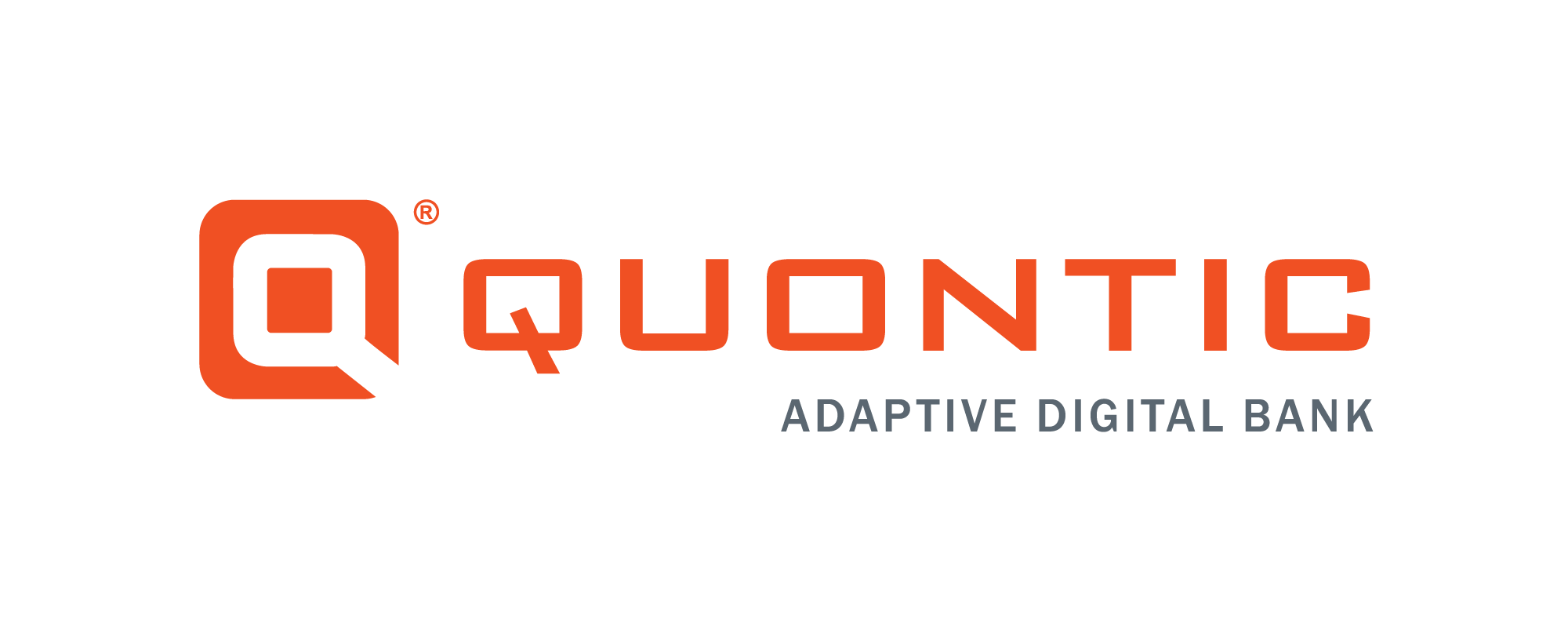 Document Title:Account ClosureDepartment:Digital Banking OperationsDate:7/29/2022Author/Reviewer(s):Cynthia Chocolatl, Ebony Grant/Leilani Collins, Adriana RamonOwner:Customer SuccessLast Revision:10/06/2022STEPEXPECTATION IMAGELocate the client’s request through the following CX channels:EmailHubSpot General Question MessageFIS Web AdminInbound/Outbound phone callMust submit a written request through the channel above Send a confirmation response to your email 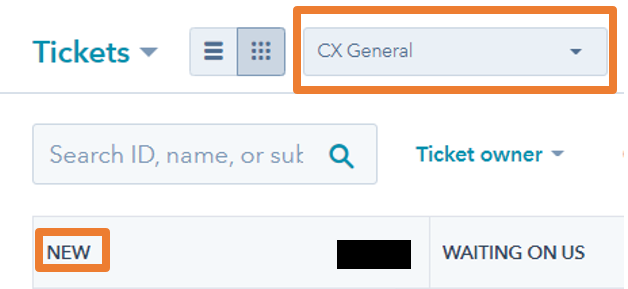 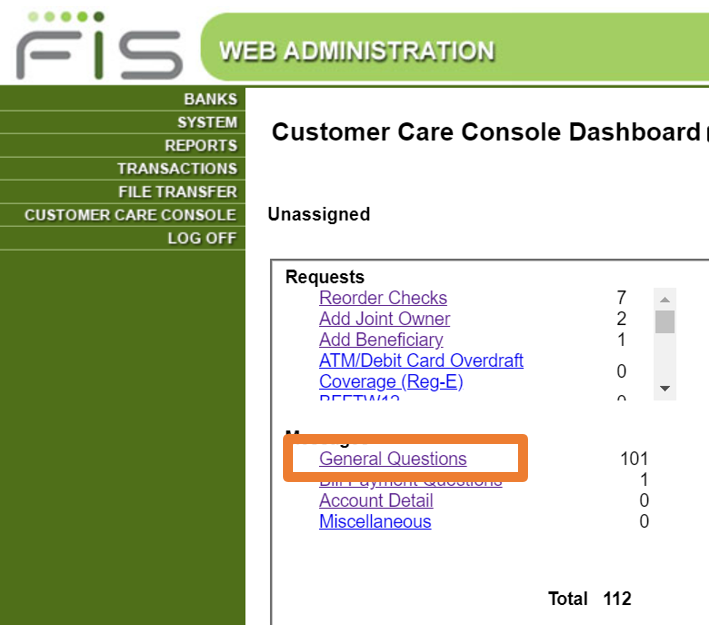 Locate the Client’s Account in Horizon XE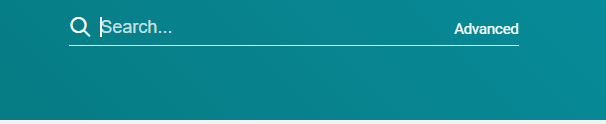 Quality Assurance (Q.A.): Email: Verify that the email address matches the client’s contact profile on Horizon XE before completing their requestIf the email does NOT match, direct the client to send a secure message through their online banking portalOLB Secure Message: No need to verify since the client sent their request through their online banking portalPhone Call: Verify the Client you have on the phone through Quontic’s verification process – verify four (4) aspects of the account to the right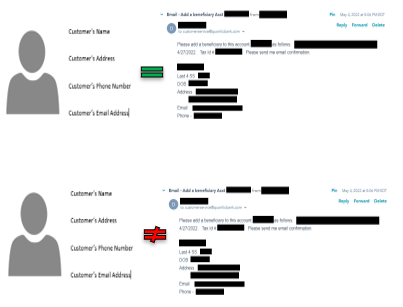 I.B. Phone Call Verification Questions: Client’s First and Last NameClient’s Account NumberClient’s Address Client’s last four digits of social security numberClient’s Date of BirthClient’s Username Verify Account Status is Active. CX can proceed with the client’s request If the account is Restricted, CX must address the restriction before moving forward with the request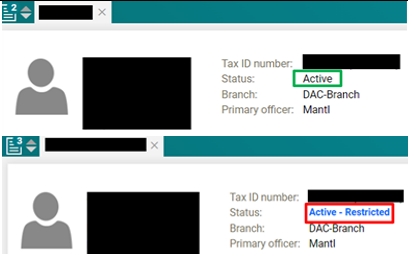 HubSpotClick on Contacts Search the Clients nameClick on the Client’s NameIf the client does haveClick on +Add next to TicketsProceed to step #7 If the client does NOT Proceed to step #6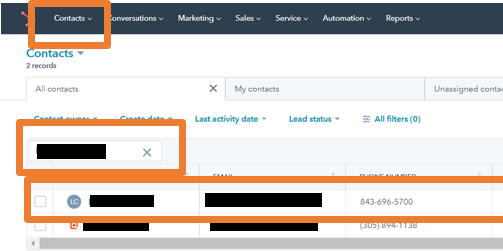 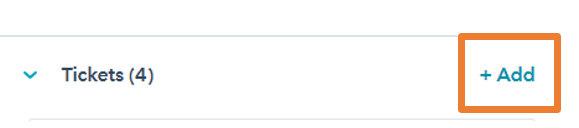 Click on Service Click on TicketsClick on TribarChange the Pipeline to All Pipelines Search the Client’s Name or email addressIf there is NO ticket with the same scenario, create a ticketClick on Create Ticket on the right side of the page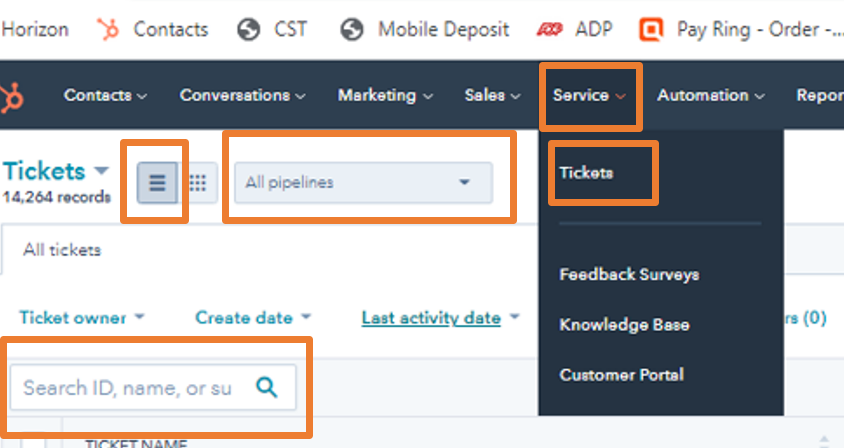 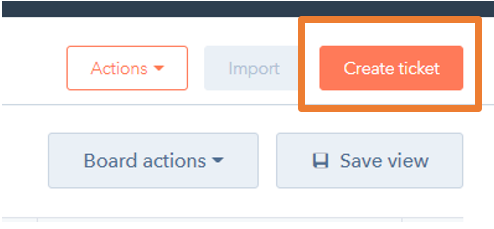 Email Ticket Name: Close [Account Type] [Last four digits of account] - [Client’s Name]OLB Ticket Name: OLB – Close [Account Type] [Last four digits of account] - [Client’s Name]I.B. Ticket Name: IB – Close [Account Type] [Last four digits of account] - [Client’s Name]Pipeline: CX General or CX OLB Message Ticket Status: OLB In Process or NewTicket Description: Close Account  Product: OLB Checking/Savings Ticket Owner: CX Representative Source: Phone/ or Email/ or OLB Message Create date: Today’s DatePriority – High Priority Click on Create 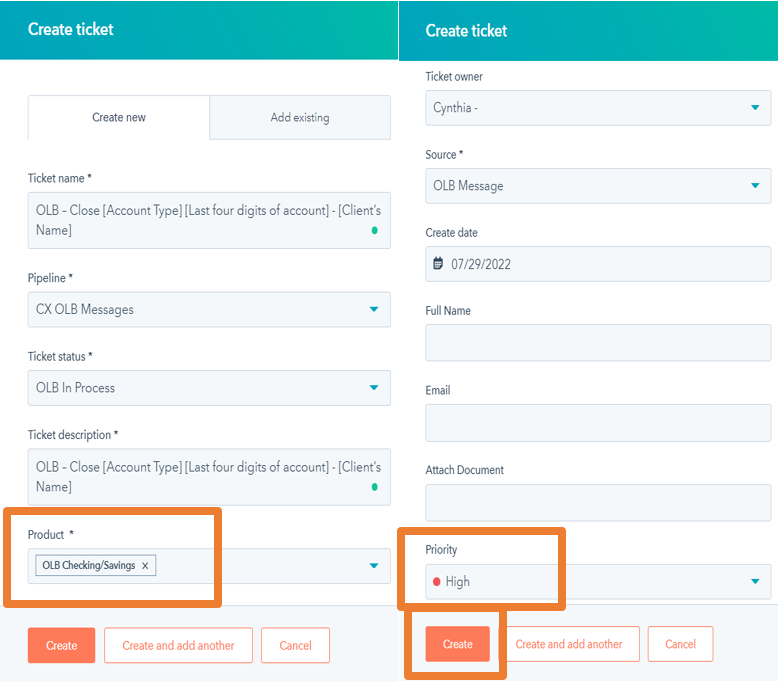 Pipeline: CX General or CX OLB Message Ticket Status: OLB In Process or NewTicket ID: Automatically Generated Source: Phone/ or Email/ or OLB MessageTicket Owner: CX Representative Department- Quontic: Customer Success Ticket Description: Close Account Create date: Today’s DateChange Priority to-Medium Priority if we are missing documentationHigh Priority if we are sending it to DBO OLB Ticket Props:Web Admin – OLB Original Submit Date – Date request submitted Web Admin – OLB Reference Number – Reference NumberBanking Reason for Contact: Close Account Request Refresh the page to seeBanking Reason for Contact: Asked/Would not provideBetter Rate The wrong Acct Type OpenedNot using accountUser Interface OLB/ AppDid Not ask/ Unknown Poor ServiceFunds NeededMortgage use onlyRules RelatedExternal Transfer LimitsExternal Transfer Rules Click on one or multiple reasons closest to closureClick on SaveRefresh the page to seeProduct: OLB Checking/ Savings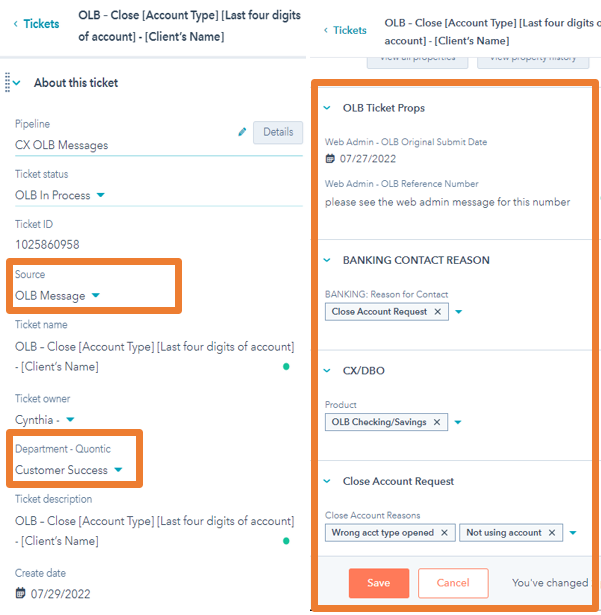 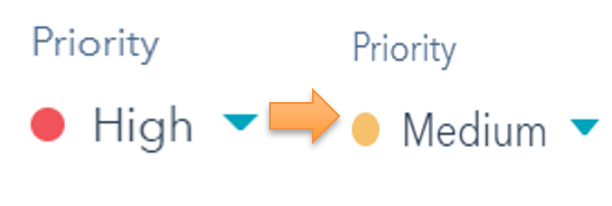 Horizon:Click on Relationship SummaryClick on Customer Accounts VerifyFunds are available No Holds on the profile or accountPrimary Office Mantl OAC Max Savings Astoria- branch Click on the Activity Symbol next to the account in question Shortcut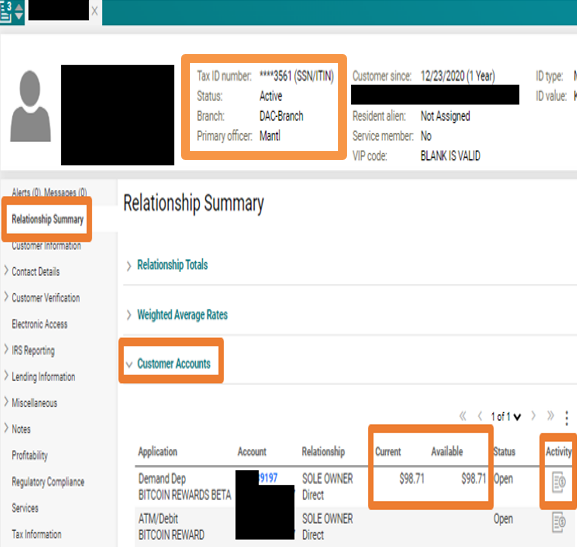 Click on the account in questionClick on History Click on TransactionThe CX team can change the Statement Period fromLast 10 transaction Last 10 days Last 30 days Last 60 days Date Range 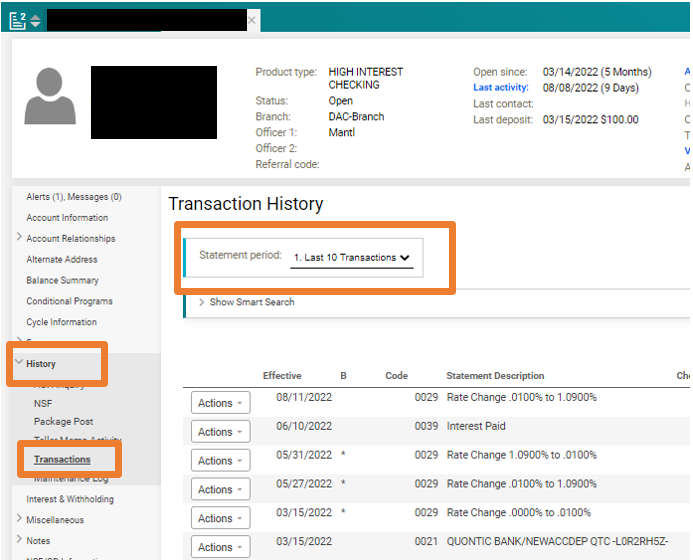 Verify there are no pending transactions on the History Page Continue with request If there is a pending transaction on the account. Verify with the client that no more debit will be withdrawn 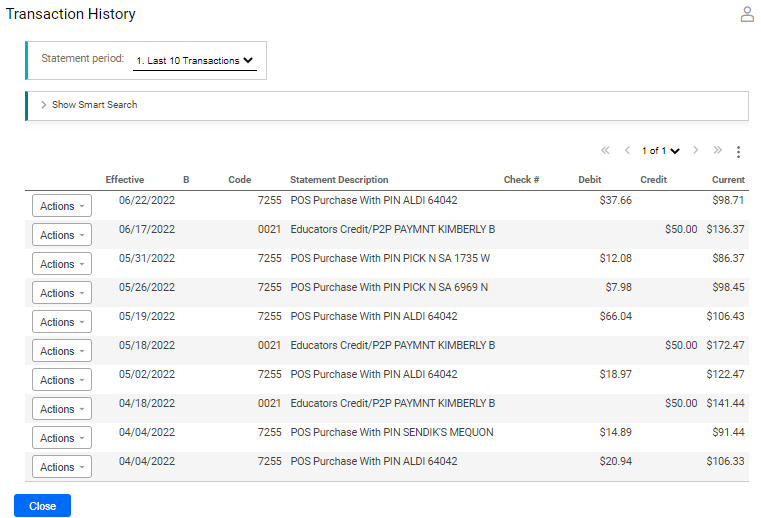 HubSpot:Click on NotesClick on Create NoteInclude these snippets in your note with a short description FIRSTHorizon XE Profile, OLB Messages Snippet #1: Client’s profile on Horizon XESnippet #2: OLB Message to/ from the client Click Print Snippet #3:Client’s Funding Account in Mantl Snippet #4:Insert the client’s I.D.s as part of the snippet or add it as an attachment on the HubSpot ticketClick Save on your HubSpot noteSee the example on the right 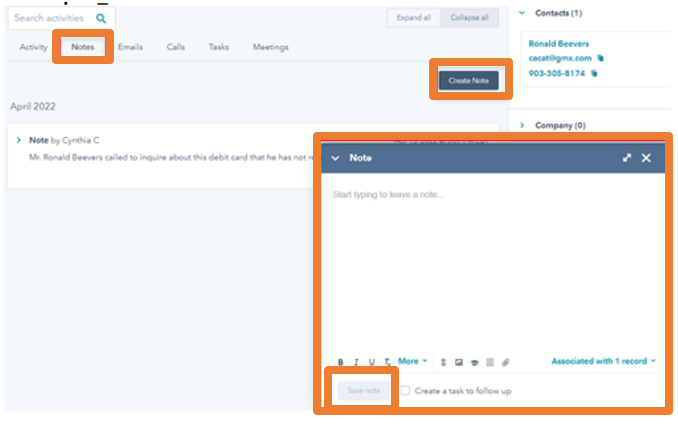 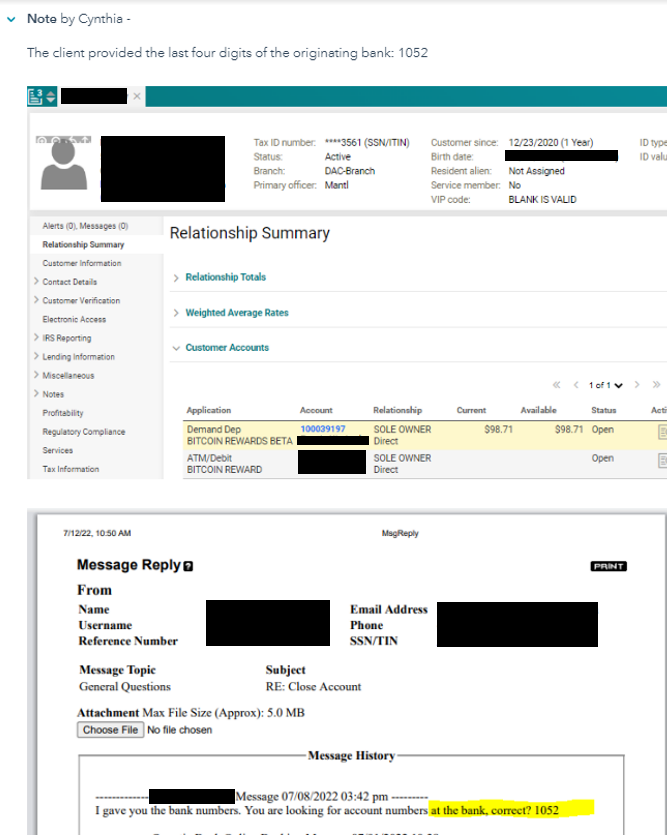 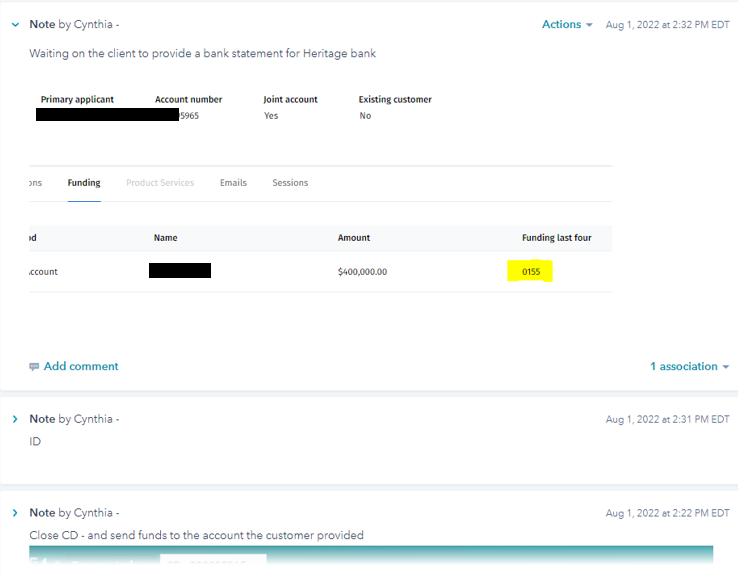 Change Ticket Status to OLB Waiting on Contact – Closed or Waiting on Contact – Closed depending on the pipeline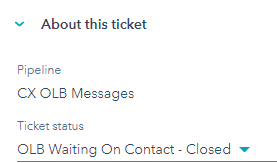 If the client has submitted all the information required for closure, send it to DBO Change Pipeline to DBO – Close Account Requests Ticket Status – New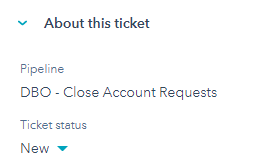 Once DBO says the account is closed Notify the client if DBO has notSee the Account Closure Confirmation email template Change Pipeline to CX OLB Message/ CX General Verify the ticket to decide which pipeline it should go toChange Ticket Status to OLB Closed-Resolved/ Closed-Resolved Verify the ticket to decide which pipeline it should go to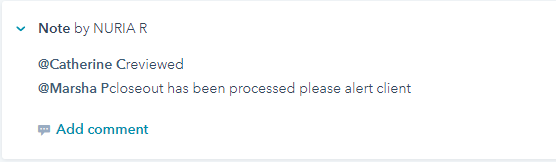 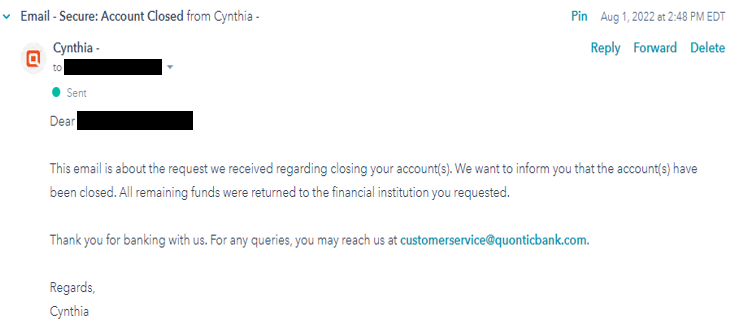 STEPEXPECTATION IMAGELocate the client’s request through the following CX channels:EmailHubSpot General Question MessageFIS Web AdminPhoneMust submit a written request through the channel above Send a confirmation response to your email Locate the Client’s Account in Horizon XEQuality Assurance (Q.A.): Email: Verify that the email address matches the client’s contact profile on Horizon XE before completing their requestIf the email does NOT match, direct the client to send a secure message through their online banking portalOLB Secure Message: No need to verify since the client sent their request through their online banking portalPhone Call: Verify the Client you have on the phone through Quontic’s verification process – verify four (4) aspects of the account to the rightI.B. Phone Call Verification Questions: Client’s First and Last NameClient’s Account NumberClient’s Address Client’s last four digits of social security numberClient’s Date of BirthClient’s Username Verify Account Status is Active. CX can proceed with the client’s request If the account is Restricted, CX must address the restriction before moving forward with the requestHubSpotClick on Contacts Search the Clients nameClick on the Client’s NameIf the client does haveClick on +Add next to TicketsProceed to step #7 If the client does NOT Proceed to step #6Click on Service Click on TicketsClick on TribarChange the Pipeline to All Pipelines Search the Client’s Name or email addressIf there is NO ticket with the same scenario, create a ticketClick on Create Ticket on the right side of the pageEmail Ticket Name: Close [Account Type] [Last four digits of account] - [Client’s Name]OLB Ticket Name: OLB – Close [Account Type] [Last four digits of account] - [Client’s Name]I.B. Ticket Name: IB – Close [Account Type] [Last four digits of account] - [Client’s Name]Pipeline: CX General or CX OLB Message Ticket Status: OLB In Process or NewTicket Description: Close Account  Product: C.D.s Ticket Owner: CX Representative Source: Phone/ or Email/ or OLB Message Create date: Today’s DatePriority – High Priority Click on Create 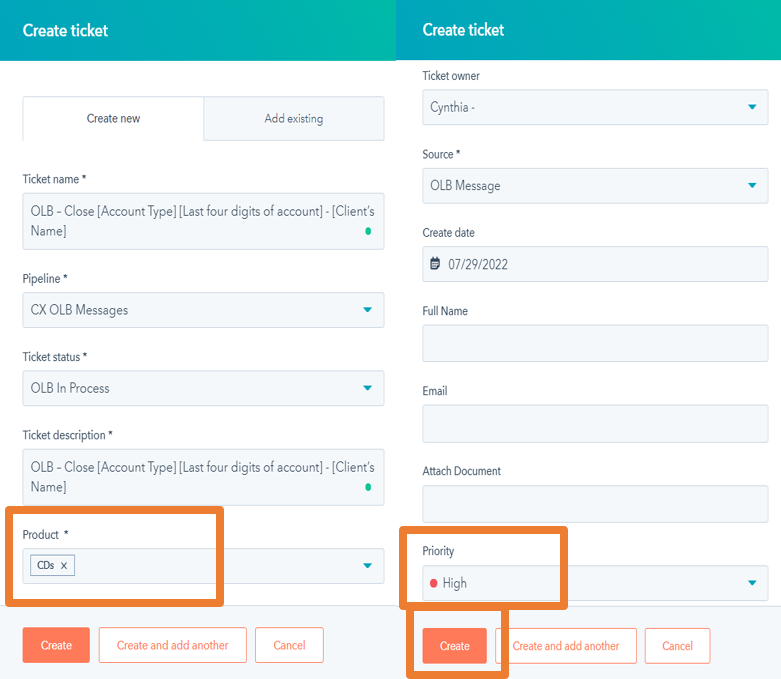 Pipeline: CX General or CX OLB Message Ticket Status: OLB In Process or NewTicket ID: Automatically Generated Source: Phone/ or Email/ or OLB MessageTicket Owner: CX Representative Department- Quontic: Customer Success Ticket Description: Close Account  Create date: Today’s DateChange Priority to- Medium Priority if we are missing documentationHigh Priority if we are sending it to DBO OLB Ticket Props:Web Admin – OLB Original Submit Date – Date request submitted Web Admin – OLB Reference Number – Reference NumberBanking Reason for Contact: Close CD – In Retention Process Close CD - Penalty Need FundsClose CD – Transfer to Quontic AcctClose CD – No Response to RetentionClose CD – Rate IssueClose CD – Need Funds Close CD – Customer Service Related Close CD – Would not provide reasonClose CD - Change Mind/Wrong AcctClose CD – Website/ Portal LackingClose CD – Grace Period Rqst Click on one or multiple reasons closest to closureCD Actual AmountBalance on the account CD Range Amount Click on SaveRefresh the page to seeProduct: C.D.s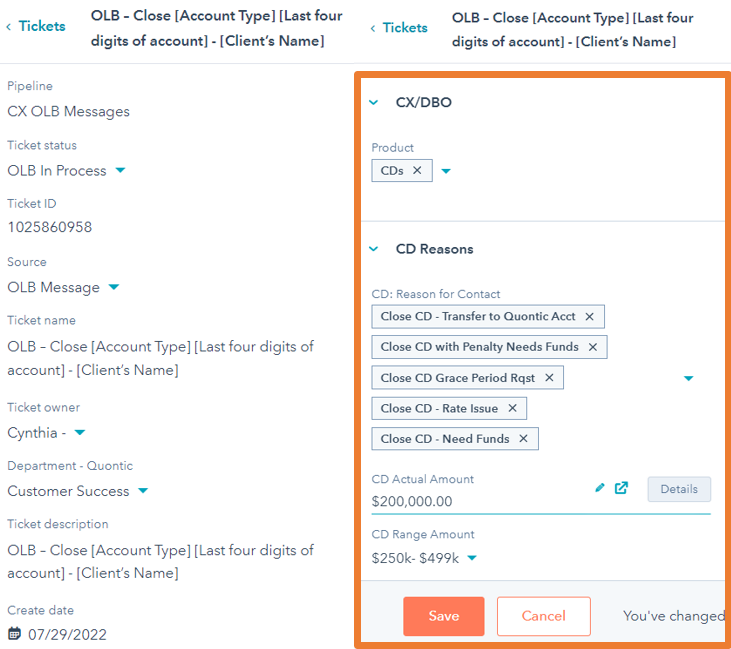 Horizon:Click on Relationship SummaryClick on Customer Accounts VerifyFunds are availableNo Holds on the profile or accountPrimary Office Mantl OAC Max Savings Astoria- branch Early CD withdrawalMust receive penalty fee confirmation from the clientFunds are availableNo Holds on the profile or accountContinue with requestClick on the client’s CD Account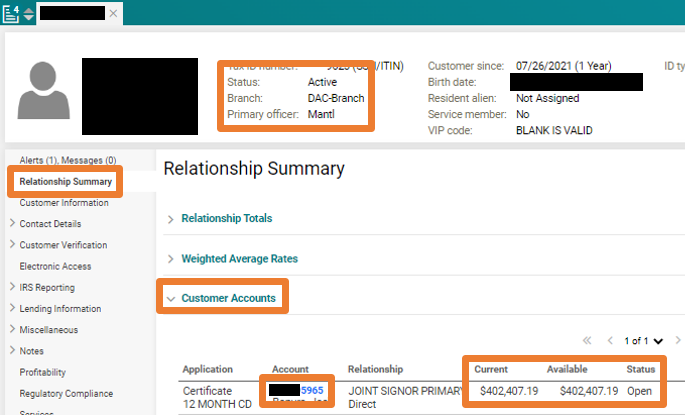 Status – Account in Grace Period Click on Maturity Information Last maturity date: When the CD maturedContinue with request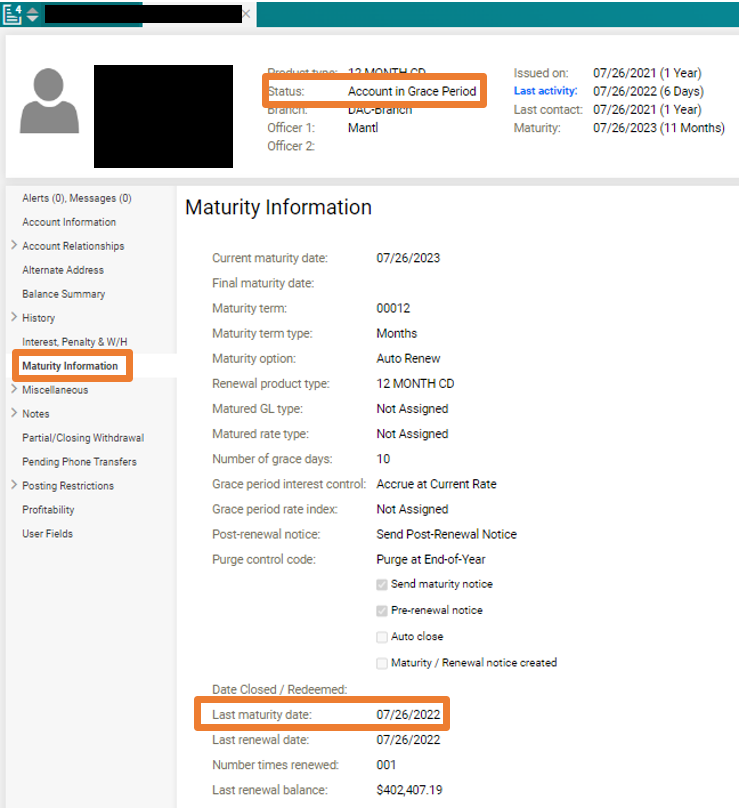 HubSpot:Click on NotesClick on Create NoteInclude these snippets in your note with a short description FIRSTHorizon XE Profile, OLB Messages Snippet #1: Client’s profile on Horizon XESnippet #2: OLB Message to/ from the client Click Print Snippet #3:Client’s Funding Account in Mantl Snippet #4:Insert the client’s I.D.s as part of the snippet or add it as an attachment on the HubSpot ticketClick Save on your HubSpot noteSee the example on the right 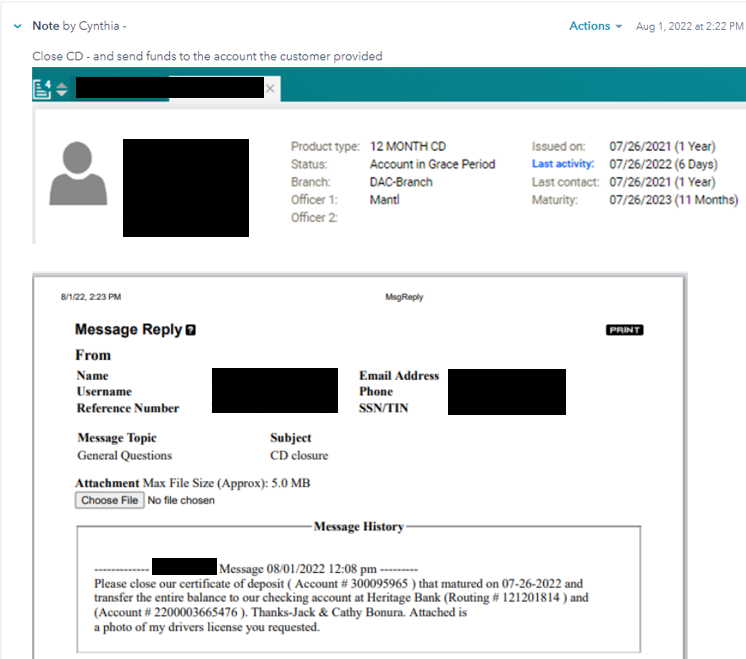 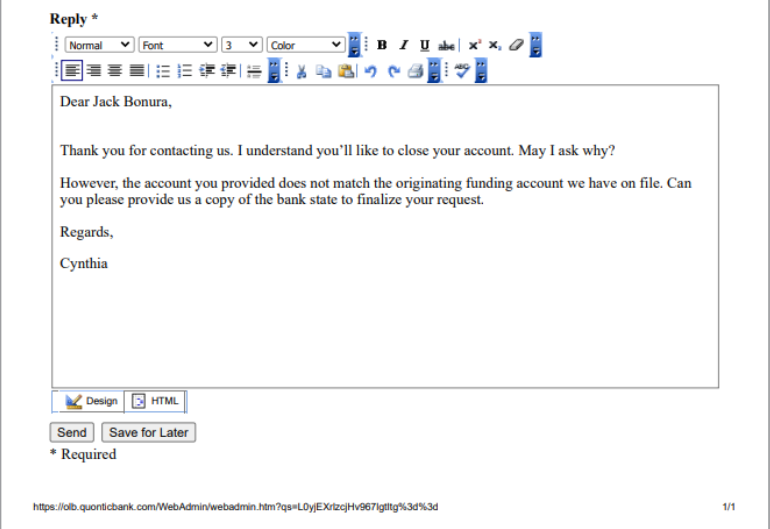 Change Ticket Status to OLB Waiting on Contact – Closed or Waiting on Contact – Closed depending on the pipelineIf the client has submitted all the information required for closure, send it to DBO Change Pipeline to DBO – Close Account Requests Ticket Status – New Once DBO says the account is closed Notify the client if DBO has notSee the Account Closure Confirmation email template Change Pipeline to CX OLB Message/ CX General Verify the ticket to decide which pipeline it should go toChange Ticket Status to OLB Closed-Resolved/ Closed-Resolved Verify the ticket to decide which pipeline it should go toSTEPEXPECTATION IMAGELocate the client’s request through the following CX channels:EmailHubSpot General Question MessageFIS Web AdminPhoneMust submit a written request through the channel above Send a confirmation response to your email Locate the Client’s Account in Horizon XEQuality Assurance (Q.A.): Email: Verify that the email address matches the client’s contact profile on Horizon XE before completing their requestIf the email does NOT match, direct the client to send a secure message through their online banking portalOLB Secure Message: No need to verify since the client sent their request through their online banking portalPhone Call: Verify the Client you have on the phone through Quontic’s verification process – verify four (4) aspects of the account to the rightI.B. Phone Call Verification Questions: Client’s First and Last NameClient’s Account NumberClient’s Address Client’s last four digits of social security numberClient’s Date of BirthClient’s Username Verify Account Status is Active. CX can proceed with the client’s request If the account is Restricted, CX must address the restriction before moving forward with the request HubSpotClick on Contacts Search the Clients nameClick on the Client’s NameIf the client does haveClick on +Add next to TicketsProceed to step #7 If the client does NOT Proceed to step #6Click on Service Click on TicketsClick on TribarChange the Pipeline to All Pipelines Search the Client’s Name or email addressIf there is NO ticket with the same scenario, create a ticketClick on Create Ticket on the right side of the pageEmail Ticket Name: Close [Account Type] [Last four digits of account] – Zero Balance - [Client’s Name]OLB Ticket Name: OLB – Close [Account Type] [Last four digits of account] – Zero Balance - [Client’s Name]I.B. Ticket Name: IB – Close [Account Type] [Last four digits of account] – Zero Balance - [Client’s Name]Pipeline: CX General or CX OLB Message Ticket Status: OLB In Process or NewTicket Description: Close Account  Product: OLB Checking/ Savings or C.D.sTicket Owner: CX Representative Source: Phone/ or Email/ or OLB Message Create date: Today’s DatePriority – High Priority Click on Create 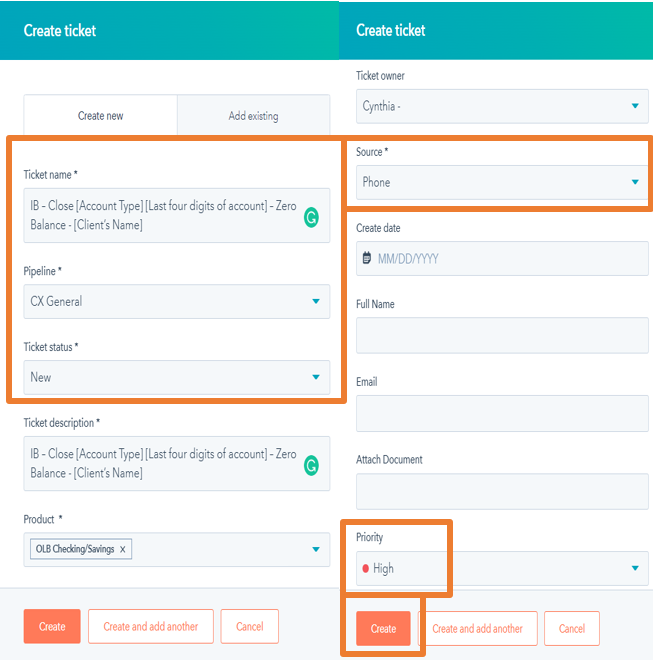 Pipeline: CX General or CX OLB Message Ticket Status: OLB In Process or NewTicket ID: Automatically Generated Source: Phone/ or Email/ or OLB MessageEmail Ticket Name: Close [Account Type] [Last four digits of account] – Zero Balance - [Client’s Name]OLB Ticket Name: OLB – Close [Account Type] [Last four digits of account] – Zero Balance - [Client’s Name]I.B. Ticket Name: IB – Close [Account Type] [Last four digits of account] – Zero Balance - [Client’s Name]Ticket Owner: CX Representative Department- Quontic: Customer Success Ticket Description: Close Account Create date: Today’s DateChange Priority to- Medium Priority if we are missing documentationHigh Priority if we are sending it to DBO OLB Ticket Props:Web Admin – OLB Original Submit Date – Date request submitted Web Admin – OLB Reference Number – Reference NumberBanking Reason for Contact: Click on one or multiple reasons closest to closureClick on SaveRefresh the page to seeProduct: OLB Checking/ Savings or C.D.s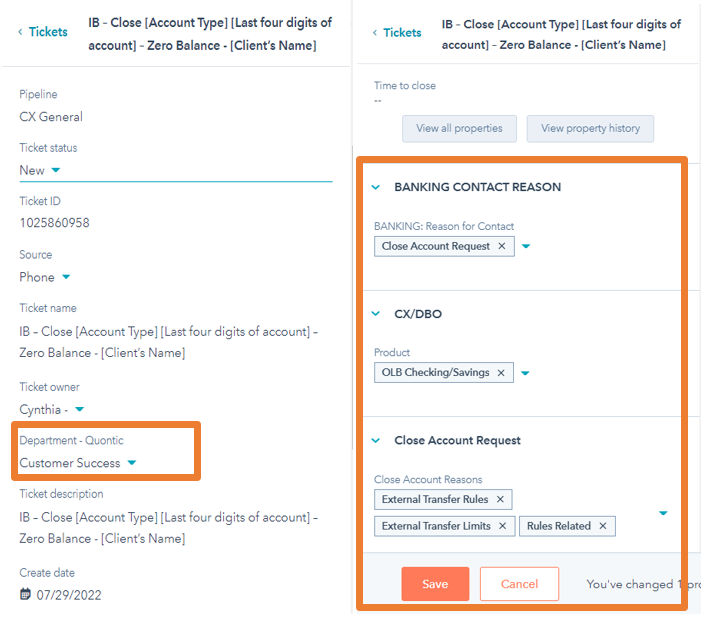 Horizon:Click on Relationship SummaryClick on Customer Accounts VerifyAvailable balance = ZERO balance StatusActive Primary OfficeMantl OAC Max Savings Astoria- branch 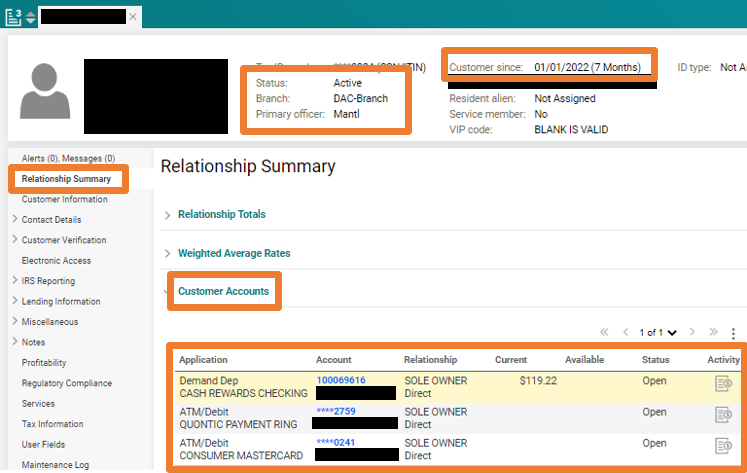 Click on Activity Symbol next to the account in question 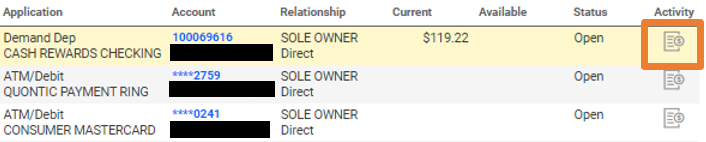 Verify the last transactionsExample: The client has transferred all the money out of the account, leaving the current balance at ZERO Send the clients request to DBO to close the account 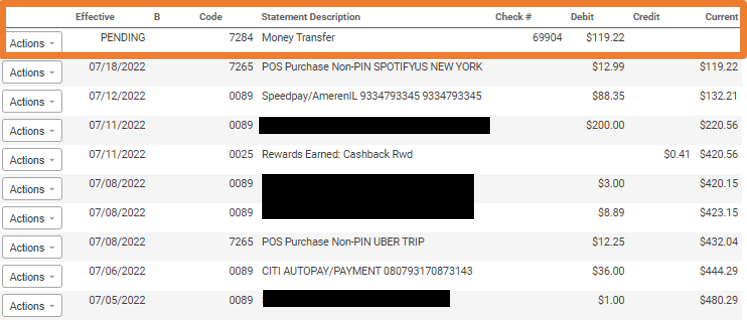 HubSpot:Click on NotesClick on Create NoteInclude these snippets in your note with a short description FIRSTHorizon XE Profile, OLB Messages Snippet #1: Client’s profile on Horizon XESnippet #2: OLB Message to/ from the client Click Print Snippet #3:Client’s Funding Account in Mantl Snippet #4:Insert the client’s I.D.s as part of the snippet or add it as an attachment on the HubSpot ticketClick Save on your HubSpot noteSee the example on the right 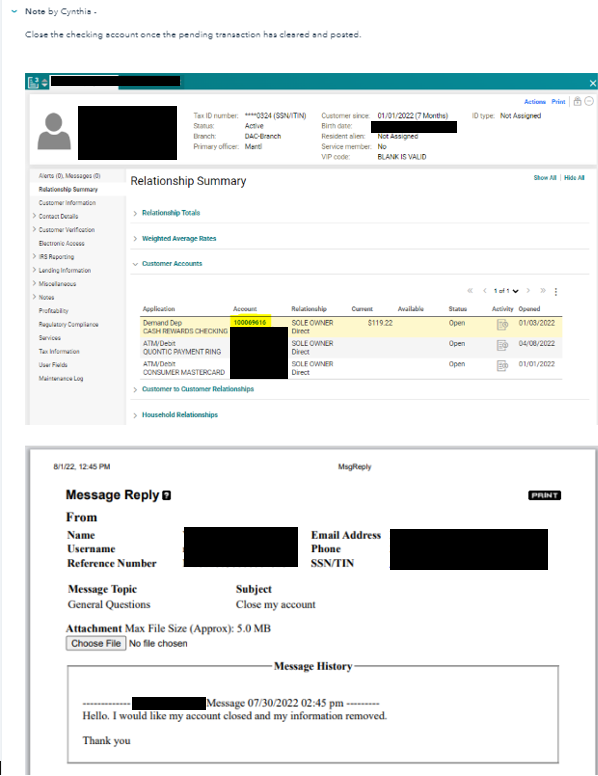 Change Pipeline to DBO – Close Account Requests Ticket Status  New Refresh the page Once DBO says the account is closed Notify the client if DBO has notSee the Account Closure Confirmation email template 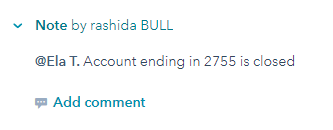 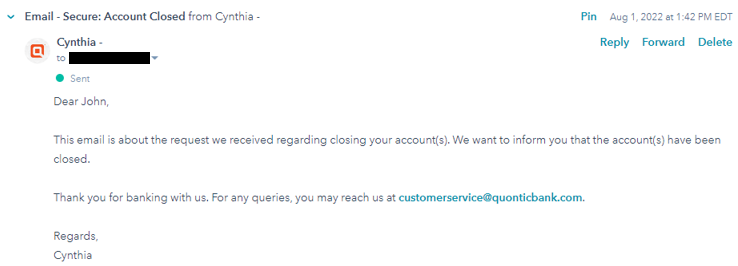 Change Pipeline to CX OLB Message/ CX General Verify the ticket to decide which pipeline it should go toChange Ticket Status to OLB Closed-Resolved/ Closed-Resolved Verify the ticket to decide which pipeline it should go to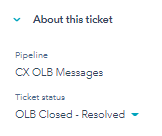 STEPEXPECTATIONIMAGELocate the client’s request through the following CX channels:EmailHubSpot General Question MessageFIS Web AdminPhoneMust submit a written request through the channel above Send a confirmation response to your email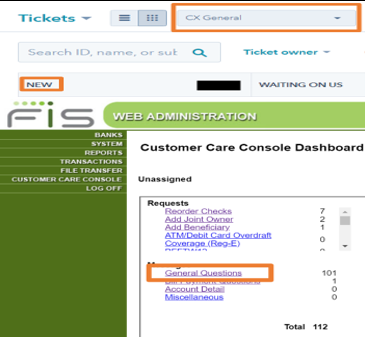 Locate the Client’s Account in Horizon XEQuality Assurance (Q.A.): Email: Verify that the email address matches the client’s contact profile on Horizon XE before completing their requestIf the email does NOT match, direct the client to send a secure message through their online banking portalOLB Secure Message: No need to verify since the client sent their request through their online banking portalPhone Call: Verify the Client you have on the phone through Quontic’s verification process – verify four (4) aspects of the account to the rightI.B. Phone Call Verification Questions: Client’s First and Last NameClient’s Account NumberClient’s Address Client’s last four digits of social security numberClient’s Date of BirthClient’s UsernameVerify Account Status is Active. CX can proceed with the client’s request If the account is Restricted, CX must address the restriction before moving forward with the requestHubSpotClick on Contacts Search the Clients nameClick on the Client’s NameIf the client does haveClick on +Add next to TicketsProceed to step #7 If the client does NOT Proceed to step #6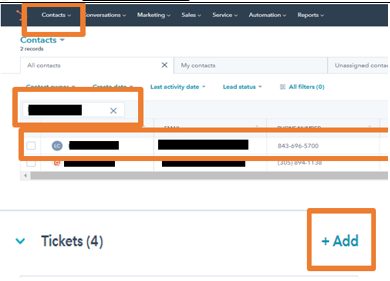 Click on Service Click on TicketsClick on TribarChange the Pipeline to All Pipelines Search the Client’s Name or email addressIf there is NO ticket with the same scenario, create a ticketClick on Create Ticket on the right side of the pageEmail Ticket Name: Charge-off Account [Last four digits of account] – [Client’s Name]OLB Ticket Name: OLB – Charge-off Account [Last four digits of account] – [Client’s Name]I.B. Ticket Name: I.B. – Charge-off Account [Last four digits of account] – [Client’s Name]Pipeline: CX General or CX OLB Message Ticket Status: OLB In Process or NewTicket Description: Charge-off Account  Product: OLB Checking/ SavingsTicket Owner: CX Representative Source: Phone/ or Email/ or OLB Message Create date: Today’s DatePriority – High Priority Click on Create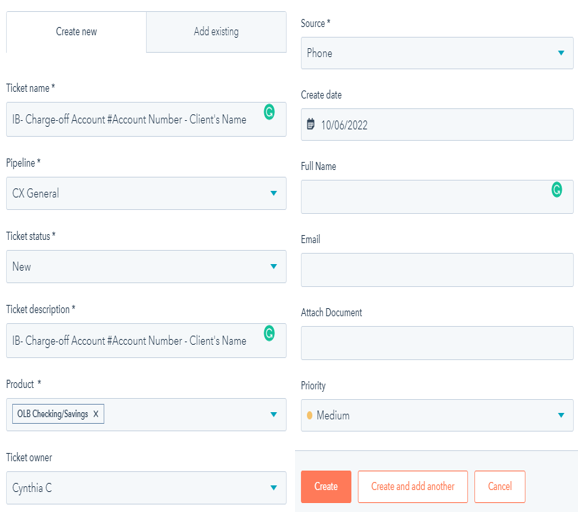 Pipeline: CX General or CX OLB Message Ticket Status: OLB In Process or NewTicket ID: Automatically Generated Source: Phone/ or Email/ or OLB MessageEmail Ticket Name: Charge-off Account [Last four digits of account] – [Client’s Name]OLB Ticket Name: OLB – Charge-off Account [Last four digits of account] – [Client’s Name]I.B. Ticket Name: I.B. – Charge-off Account [Last four digits of account] – [Client’s Name]Ticket Owner: CX Representative Department- Quontic: Customer Success Ticket Description: Charge-off Account Create date: Today’s DateChange Priority to- Medium Priority if we are waiting on the clientHigh Priority if we are sending it to DBO OLB Ticket Props:Web Admin – OLB Original Submit Date – Date request submitted Web Admin – OLB Reference Number – Reference NumberBanking Reason for Contact: Charge-off  Click on SaveRefresh the page to seeProduct: OLB Checking/ Savings 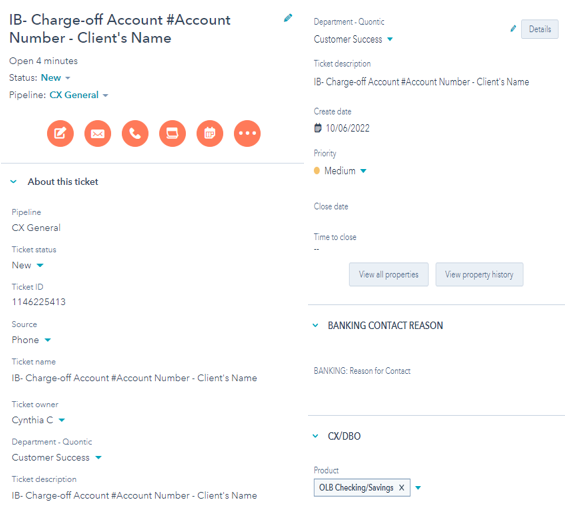 Horizon:Click on Relationship SummaryClick on Customer Accounts VerifyAvailable balance = ZERO balance StatusActive Primary OfficeMantl OAC Max Savings Astoria- branchHorizon:Click on Relationship SummaryClick on Customer Accounts Click on History Click on Transaction Verify when the account was charged off and closed 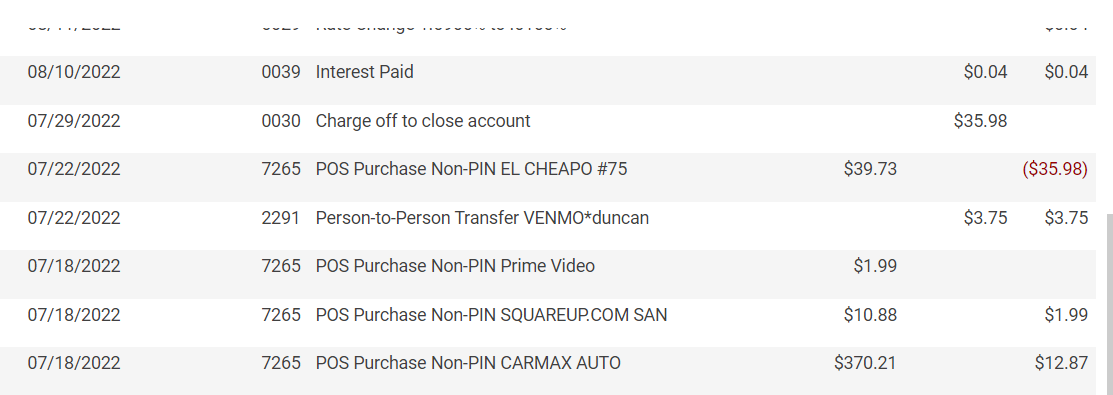 HubSpot:Click on NotesClick on Create NoteInclude these snippets in your note with a short description FIRSTHorizon XE Profile, OLB Messages Snippet #1: Client’s profile on Horizon XESnippet #2: OLB Message to/ from the client Click Print See the example on the right Click Save on your HubSpot noteChange Ticket Status to OLB Waiting on Contact – Closed or Waiting on Contact – Closed depending on the pipelineIf the client states they have initiated a transfer to off-set the negative balance  Change Pipeline to DBO – General Ticket Status – New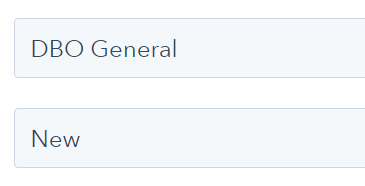 Once DBO has provided guidance or approval  Notify the client of the decision madeSee the Account Re-open Confirmation email template  or Declined Re-opened email template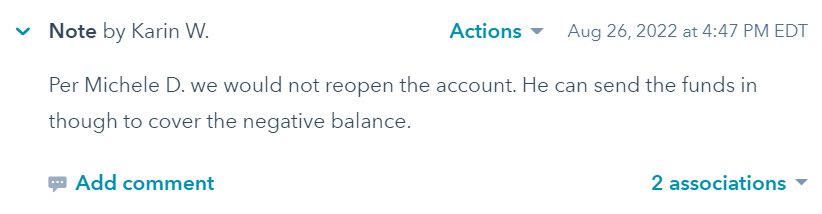 Change Pipeline to CX OLB Message/ CX General Verify the ticket to decide which pipeline it should go toChange Ticket Status to OLB Closed-Resolved/ Closed-Resolved Verify the ticket to decide which pipeline it should go to